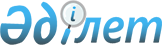 О корректировке базовых ставок земельного налога
					
			Утративший силу
			
			
		
					Решение Усть-Каменогорского городского маслихата Восточно-Казахстанской области от 27 ноября 2018 года № 37/4-VI. Зарегистрировано Управлением юстиции города Усть-Каменогорска Департамента юстиции Восточно-Казахстанской области 11 декабря 2018 года № 5-1-206. Утратило силу - решением Усть-Каменогорского городского маслихата Восточно-Казахстанской области от 15 ноября 2019 года № 51/8-VI.
      Сноска. Утратило силу - решением Усть-Каменогорского городского маслихата Восточно-Казахстанской области от 15.11.2019 № 51/8-VI (вводится в действие с 01.01.2020).

      Примечание РЦПИ.

      В тексте документа сохранена пунктуация и орфография оригинала.
      В соответствии с пунктом 1 статьи 510 Кодекса Республики Казахстан от 25 декабря 2017 года "О налогах и других обязательных платежах в бюджет" (Налоговый кодекс), подпунктом 15) пункта 1 статьи 6 Закона Республики Казахстан от 23 января 2001 года "О местном государственном управлении и самоуправлении в Республике Казахстан" Усть-Каменогорский городской маслихат РЕШИЛ:
      1. На земли промышленности, расположенные вне населенных пунктов в границах административного подчинения города Усть-Каменогорска базовую ставку земельного налога, установленную статьей 506 Налогового кодекса (далее – Налоговый кодекс):
      по 1 зоне – повысить на 30%; 
      по 2 зоне – повысить на 10%;
      по 3 зоне – понизить на 10%;
      по 4 зоне – понизить на 30%.
      На земли сельскохозяйственного назначения, предоставленные физическим лицам для ведения личного домашнего (подсобного) хозяйства, садоводства и дачного строительства, включая земли, занятые под постройки, в границах административного подчинения города Усть-Каменогорска базовую ставку земельного налога, установленную статьей 504 Налогового кодекса:
      по 1 зоне – повысить на 30%; 
      по 2 зоне – повысить на 20%; 
      по 4 зоне – понизить на 20%;
      по 5 зоне – понизить на 30%.
      На земли населенных пунктов (за исключением придомовых земельных участков) в границах административного подчинения города Усть-Каменогорска базовую ставку земельного налога, установленную статьей 505 Налогового кодекса:
      по 1 зоне – повысить на 31%; 
      по 2 зоне – повысить на 33%; 
      по 3 зоне – повысить на 35%; 
      по 4 зоне – повысить на 38%;
      по 5 зоне – повысить на 41%;
      по 6 зоне – повысить на 44%; 
      по 7 зоне – повысить на 46%; 
      по 8 зоне – повысить на 50%. 
      2. Признать утратившими силу:
      1) решение Усть-Каменогорского городского маслихата от 6 апреля 2015 года № 37/3-V "О поправочных коэффициентах к ставкам земельного налога" (зарегистрировано в Реестре государственной регистрации нормативных правовых актов за номером 3920, опубликовано в газетах "Өскемен", "Усть-Каменогорск" от 14 мая 2015 года).
      2) решение Усть-Каменогорского городского маслихата от 14 февраля 2018 года № 26/7-VІ "О внесении изменения в решение Усть-Каменогорского городского маслихата от 6 апреля 2015 года № 37/3-V "О поправочных коэффициентах к ставкам земельного налога" (зарегистрировано в Реестре государственной регистрации нормативных правовых актов за номером 5519, опубликовано 13 марта 2018 года в Эталонном контрольном банке нормативных правовых актов Республики Казахстан в электронном виде).
      3. Настоящее решение вводится в действие с 1 января 2019 года.
					© 2012. РГП на ПХВ «Институт законодательства и правовой информации Республики Казахстан» Министерства юстиции Республики Казахстан
				
      Председатель сессии

М. Кикина

      Секретарь городского маслихата

А. Светаш
